Facilitator:  	Please enter scores for each committee member for each question asked.  The scores should be added to obtain a Sub-Total score for each question.  Sub-Total Scores should be reported under “Sub-Total Score”.   The Sub-Total Score should then be divided by the number of screeners to receive the Average Score.  The Average Score should be totaled and then divided by the number of questions to obtain the Final Average Score.Candidate: 		Date: 	 		 Average Score Total:  	                                                                                                Average Score Total ÷ number of questions scored = Final Average Score:   			 As a member of this committee, I agree to maintain the confidentiality of this applicant’s performance and the committee’s process. My signature confirms participation in the selection process.Additional Comments: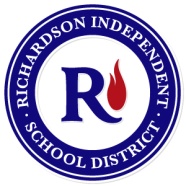 Richardson Independent School DistrictSummary Rating SheetACE PrincipalQuestionKnowledge, Skill, Ability, or Other Characteristic (KSAO)Screener 1  ScoreScreener 2  ScoreScreener 3 ScoreScreener 4 ScoreScreener 5 ScoreScreener 6 ScoreScreener 7 ScoreScreener 8 ScoreScreener 9 ScoreSub-Total ScoreAverage Score1Overview - Other2Mindset3Mindset4Building Trust and Relationships5Student Culture6Student Culture7Leadership8Leadership9Leadership10Leadership11Outcomes and Strategic Thinking12Feedback13Human Resources5Much more than acceptable; response demonstrates a depth of knowledge and organization of presentation4More than acceptable; response generally exceeds criteria relative to quality and quantity of information required3Acceptable; response meets criteria relative to quality and quantity of information required2Less than Acceptable; response generally does not meet criteria relative to quality and quantity of information required1Much less than Acceptable; response is significantly below criteria required for quality and quantity of information requiredFacilitator:  Printed NameSignatureScreener 1:  Printed NameSignatureScreener 2: Printed NameSignatureScreener 3:  Printed NameSignatureScreener 4:  Printed NameSignatureScreener 5:  Printed NameSignatureScreener 6:  Printed NameSignatureScreener 7:  Printed NameSignatureScreener 8:  Printed NameSignatureScreener 9:  Printed NameSignature